Afzender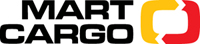 Voornaam, Achternaam………………………………………………………….………..….…(mobiele) Telefoon nummer  +  ………    …………………………OphaaladresMouterij 10 A
2550 Kontich / Waarloos
BelgiëOphaaldatum ………………/…………………………/……………OntvangerVoornaam, Achternaam…………………………………………………………………………(mobiele) Telefoon nummer  +  ………    …………………………AfleveradresPartida Benimarco 10003725 Benimarco, AlicanteSpanjeAfleverdatum ………………/…………………………/……………